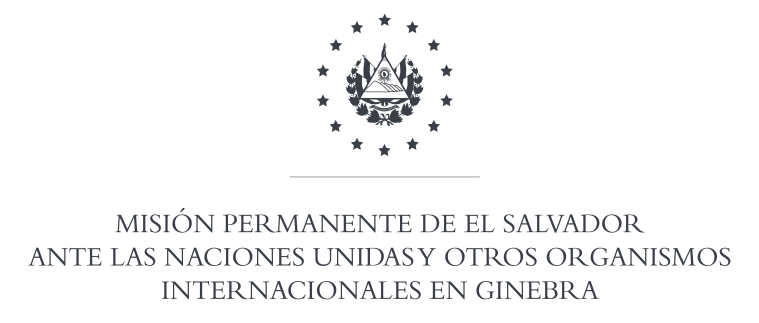 38ª SESION DEL EXAMEN PERIODICO UNIVERSALINTERVENCION DE LA DELEGACION DE EL SALVADOREN EL EPU DE SINGAPUR12 DE MAYO DE 2021Gracias Señora Presidenta, saludamos a la distinguida delegación de Singapur, y le agradecemos la presentación de su informe.Con un espíritu constructivo, El Salvador respetuosamente recomienda: Ratificar los principales tratados internacionales de derechos humanos, de los cuales Singapur aún no es parte. Fortalecer las acciones para garantizar la protección de los trabajadores migrantes y de sus familias. Continuar sus esfuerzos a favor de la promoción y protección de los derechos humanos de las personas mayores y de las personas con discapacidad.El Salvador desea éxitos a Singapur en la adopción del informe de su EPU.Gracias Señora Presidente. Oradora: María José Granadino, Segunda Secretaria